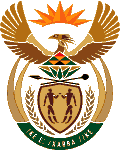 MINISTRY OF MINERAL RESOURCES & ENERGYREPUBLIC OF SOUTH AFRICAPRIVATE BAG x 96, PRETORIA, 0001PRIVATE BAG x 9111, CAPE TOWN, 8000 (021) 469 6409, Fax (021) 465 5980	Memorandum from the Parliamentary OfficeNational Assembly: 2486Please find attached a response to Parliamentary Question for written reply asked by Mrs C Phillips (DA) to ask the Minister of Mineral Resources and Energy.Adv. TS MokoenaDirector General: Mineral Resources and Energy………………/………………/2020Approved / Not Approved Mr. S.G MantasheMinister of Mineral Resources and Energy ………………/………………/20202486.	Mrs C Phillips (DA) to ask the Minister of Mineral Resources and Energy:Whether he will provide Mrs C Phillips with a list of any companies that provide mining companies with goods and/or services that (a) he and (b) his immediate family are shareholders in or benefit from financially; if not, why not; if so, what are the further relevant details?		NW3094E											Reply:The Minister makes annual declaration of Financial Interest to Parliament through Parliamentary Ethics Committee. The Member can, if she is interested, make a request to access such declaration from the Committee. 